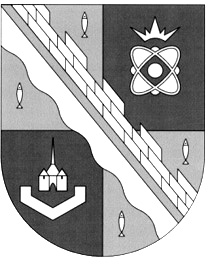 СОВЕТ ДЕПУТАТОВ МУНИЦИПАЛЬНОГО ОБРАЗОВАНИЯСОСНОВОБОРСКИЙ ГОРОДСКОЙ ОКРУГ ЛЕНИНГРАДСКОЙ ОБЛАСТИ(ТРЕТИЙ СОЗЫВ)Р Е Ш Е Н И Еот 31.01.2018 г.  № 10Рассмотрев представленный проект, совет депутатов Сосновоборского городского округаР Е Ш И Л:1. Сформировать рабочую группу по подготовке вопроса о возможности финансирования ставок медицинских работников в группах оздоровительной направленности в МБДОУ «Детский сад N5» за счет средств бюджета Сосновоборского городского округа в следующем составе: Пыльцына С.Е., Шустрова Н.Н., Козловская О.Г., Барышникова Е.И., Мехоношина М.Г., Шишова О.Н., Сорокин Н.П., Кострова Е.И., Алмазов Г.В., Лаврентьева Е.А., Марченко И.Л..2. Назначить руководителем рабочей группы: Алмазова Г.В..3. Рабочей группе в срок до 1 апреля 2018 года представить на рассмотрение совета депутатов предложения о возможности финансирования ставок медицинских работников в группах оздоровительной направленности в МБДОУ «Детский сад N5» за счет средств бюджета Сосновоборского городского округа.4. Предложить администрации Сосновоборского городского округа отложить принятие решения о проведении организационно – кадровых мероприятиях в МБДОУ «Детский сад №5 (в части прекращения финансирования ставок медицинских работников в группах оздоровительной направленности в МБДОУ «Детский сад N5») до рассмотрения советом депутатов предложений рабочей группы в соответствии с пунктом 3 настоящего решения.5. Настоящее решение вступает в силу со дня принятия.Глава Сосновоборскогогородского округа                                                                   А.В. Иванов«Об организационно – кадровых мероприятиях в МБДОУ «Детский сад №5 (в части прекращения финансирования ставок медицинских работников)»